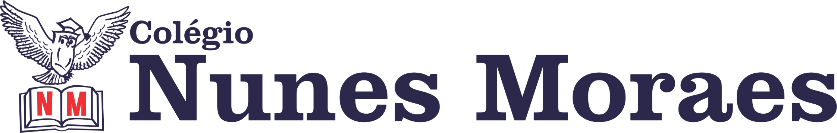 AGENDA DIÁRIA 3º ANO,27 DE ABRIL1ª AULA: PORTUGUÊSCapítulo 06: Anunciar é a alma do negócio.             Objetos de conhecimento: Adjetivo.Aprendizagens essenciais: Identificar adjetivos em textos, reconhecendo-os como palavras que atribuem características aos substantivos.Atividades propostas: Atividade de revisão.2ª AULA: EXTRA3ª AULA: MATEMÁTICACapítulo 06: O seu dinheiro.             Pág.: 23 e 24.Objetos de conhecimento: Localização e movimentação.Aprendizagens essenciais: Identificar e descrever a movimentação de objetos no espaço a partir de um ponto de referência, incluindo mudanças de direção e sentido, por meio da malha quadriculada.Atividades propostas: Explore seus conhecimentos p.31; Para relembrar  p.32 e 33.4ª AULA: CIÊNCIASCapítulo 06: O que é um animal.      Objetos de conhecimento: Características dos animais.Aprendizagens essenciais: Diferenciar animais de plantas.Atividades propostas: Atividade de revisão.Bons estudos e uma ótima quarta-feira!